Stagione Sportiva 2022/2023Comunicato Ufficiale N° 45 del 06/10/2022SOMMARIOSOMMARIO	1NOTIZIE SU ATTIVITÀ AGONISTICA	1DELIBERE DELLA CORTE SPORTIVA DI APPELLO TERRITORIALE	1ERRATA CORRIGE	2COMUNICAZIONI DELLA F.I.G.C.COMUNICAZIONI DELLA L.N.D.COMUNICAZIONI DEL COMITATO REGIONALEAFFLILIAZIONI RATIFICATE – STAGIONE SPORTIVA 2022/2023Si trascrivono, seguito i nominativi delle società affiliate/fuse alla Lega Nazionale Dilettanti e al Settore Giovanile e Scolastico nel corso della stagione sportiva 2022/2023:   CODICE DENOMINAZIONE SOCIALE            LOCALITA'              AFFILIAZ  RAT. 955278 A.S.D. ACADEMY USAV              PESARO                    30/08/2022 955312 S.S.D. AMATORI STESE 2007 SRL    MONTE SAN GIUSTO          02/09/2022 955182 A.F.C. ANGELI                    MERGO                     09/08/2022 955030 A.S.D. CENTRO SPORTIVO SUASA     SAN LORENZO IN CAMPO      22/07/2022 955225 A.S.D. FERMANA FUTSAL 2022       FERMO                     22/08/2022 955142 A.S.D. FROG S CLUB SPORT         PORTO SAN GIORGIO         03/08/2022 955214 A S D  FUTSAL CASTELFIDARDO      CASTELFIDARDO             18/08/2022 955229 A.S.D. FUTSAL RECANATI           RECANATI                  23/08/2022 955031 A.S.D. HELVIA RECINA 1975        MACERATA                  22/07/2022 955016 A.S.D. LA ROBBIA                 MONTERUBBIANO             21/07/2022 955184 A.S.D. MONTE ROBERTO CALCIO      MONTE ROBERTO             09/08/2022 954848 A.S.D. MONTECCHIO SPORT          VALLEFOGLIA               08/07/2022 955253 ASDC   PIANDIMELETO              PIANDIMELETO              25/08/2022 955012 A.S.D. PIEVE DI CAGNA            URBINO                    20/07/2022 955014 A.S.D. REAL PORTO SENIGALLIA     SENIGALLIA                20/07/2022 955013 SSD AS SAMBENEDETTESE CALCIO A 5 SAN BENEDETTO DEL TRONTO  20/07/2022 954810 SSDARL SAMMARTINESE NEXT GEN     FOSSOMBRONE               06/07/2022 955143 A.S.D. STESE                     MONTE SAN GIUSTO          03/08/2022 954972 A.S.D. V.F. PESARO               PESARO                    15/07/2022 955223 A.S.D. VAL TENNA UNITED          MONTEGIORGIO              22/08/2022 955144 A.S.D. VENAROTTESE 2022          VENAROTTA                 03/08/2022 955170 A.S.D. VIGOR CAPRAZZINO          SASSOCORVARO              05/08/2022 955254 SSDARL ACADEMY MONTECCHIO        VALLEFOGLIA               25/08/2022CONVOCAZIONI CENTRO FEDERALE TERRITORIALE RECANATIIl Coordinatore Federale Regionale del Settore Giovanile e Scolastico Floriano Marziali, con riferimento all’attività del Centro Federale Territoriale di Recanati comunica l’elenco dei convocati Under 13 ed Under 14 per Lunedì 10/10/2022 ore 15,15 presso lo Stadio “Nicola Tubaldi” di Recanati, Via Turati 2.I calciatori convocati dovranno presentarsi puntuali e muniti del kit personale di giuoco, oltre a parastinchi, certificato di idoneità per l’attività agonistica, un paio di scarpe ginniche e un paio di scarpe da calcio.La seduta di allenamento si svolgerà presso il Centro Federale Territoriale nel pieno rispetto delle normative in vigore, indicazioni generali finalizzate al contenimento dell’emergenza COVID-19. Per le convocazioni cui sopra, valgono le indicazioni generali emanate dalla FIGC con il protocollo datato 6 luglio 2022 versione 1 per la pianificazione, l'organizzazione e la gestione delle attività dilettantistiche e giovanili per la Stagione Sportiva 2022/2023- allenamenti, attività pre-gara e gare di tutte le categorie agonistiche e di base, di livello Nazionale-Regionale e Provinciale, non direttamente disciplinato da altro protocollo FIGC. Per qualsiasi comunicazione contattare:  Responsabile Organizzativo C.F.T.:  Francesco Ansevini – 340 5338468e-mail: marche.sgs@figc.it -base.marchesgs@figc.it- cft.marchesgs@figc.it	In caso di indisponibilità motivata dei calciatori convocati, le Società devono darne immediata comunicazione contattando il Responsabile Organizzativo, inviando la relativa certificazione per l’assenza. STAFFResponsabile Organizzativo Regionale C.F.T.:    	Floriano MarzialiResponsabile Organizzativo C.F.T.                         	Francesco AnseviniResponsabile Tecnico C.F.T.:                                 	Giacomo GentilucciIstruttore Under 13-14 F:                                     	Andrea PieriniIstruttore Under 14 M:                                        	Matteo TronconIstruttore Under 13 M:                                         	Daniel Del MontePreparatore dei portieri:                                       	Matteo Pazzi Preparatore Atletico                                            	Damian Javier Fernando                                                                                                    Medico                                                            	Fabio Santelli  Fisioterapisti:                                                   	Michele GennusoPsicologo:                                                           	Giorgia AnimentoSi ringraziano le Società per la collaborazione offerta e si porgono cordiali saluti.Modifiche al programma gare del 09/10/2022CAMPIONATO JUNIORES UNDER 19 REGIONALEVisti gli accordi societari intervenuti la gara MONTERUBBIANESE/SANGIUSTESE M.G. è posticipata a lunedì 10.10.2022 ore 16,00 (e non 16,30 come da CU n. 44) e disputata sul campo sportivo “Angelo Mariotti” di Monterubbiano, c.da Fonterrante.   NOTIZIE SU ATTIVITÀ AGONISTICAPROMOZIONERISULTATIRISULTATI UFFICIALI GARE DEL 05/10/2022Si trascrivono qui di seguito i risultati ufficiali delle gare disputateGIUDICE SPORTIVOIl Giudice Sportivo Avv. Agnese Lazzaretti, con l'assistenza del segretario Angelo Castellana, nella seduta del 06/10/2022, ha adottato le decisioni che di seguito integralmente si riportano:GARE DEL 5/10/2022 PROVVEDIMENTI DISCIPLINARI In base alle risultanze degli atti ufficiali sono state deliberate le seguenti sanzioni disciplinari. ALLENATORI AMMONIZIONE (I INFR) CALCIATORI NON ESPULSI AMMONIZIONE (II INFR) AMMONIZIONE (I INFR) ERRATA CORRIGECAMPIONATO JUNIORES UNDER 19 REGIONALEIl risultato della gara CALCIO ATLETICO ASCOLI/MONTICELLI CALCIO S.R.L. del 01.10.2022 è stato di 4-2 e non 1-2 come pubblicato nel CU n. 44 del 5.10.2022.Le ammende irrogate con il presente comunicato dovranno pervenire a questo Comitato entro e non oltre il 17/10/2022.Pubblicato in Ancona ed affisso all’albo del C.R. M. il 06/10/2022.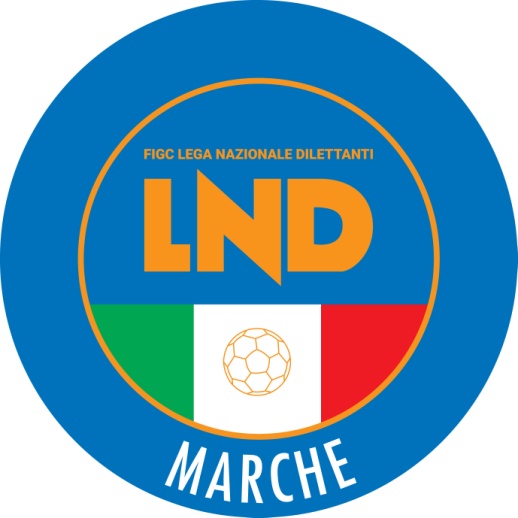 Federazione Italiana Giuoco CalcioLega Nazionale DilettantiCOMITATO REGIONALE MARCHEVia Schiavoni, snc - 60131 ANCONACENTRALINO: 071 285601 - FAX: 071 28560403sito internet: www.figcmarche.it                         e-mail: crlnd.marche01@figc.itpec: marche@pec.figcmarche.itNRCOGNOMENOMENASCITASOCIETA’1ALESSANDRINISAMUELE23/05/2010FILOTTRANESE A.S.D.2BAGAZZOLINICOLA16/05/2010TOLENTINO3CARIAS ROSATIAGO LEONARDO27/01/2010ROBUR4CARINELLIMATTEO20/02/2010VALDICHIENTI PONTE5D’ANGELOCARLO15/10/2010CORRIDONIA6FABIANIGIACOMO30/01/2010CIVITANOVESE CALCIO7GIORGILEONARDO08/01/2010BIAGIO NAZZARO8MACCARONIFEDERICO01/10/2010MONTEFANO9MARSILIMATTIA23/03/2010TOLENTINO10ORAZITOMMASO01/10/2010TREIESE11PRINCIPINICOLAS03/01/2010SS MACERATESE 192212REGABRIELE27/04/2010CAMERINO CASTELRAIMONDO13ROMAGNOLIDIEGO02/12/2010ROBUR14ROMAGNOLIFILIPPO06/10/2010VALDICHIENTI PONTE15RUGGERITOMMASO20/07/2010SETTEMPEDA16SCARPONIATTILIO11/08/2010FILOTTRANESE A.S.D.17TACCONIRICCARDO13/02/2010TREIESE18TADDEIGABRIELE14/05/2010CASTELFIDARDO19TORDINIFEDERICO15/01/2010ACADEMY CIVITANOVESENRCOGNOMENOMENASCITASOCIETA’1ADAMOCHRISTIAN20/06/2009OSIMOSTAZIONE C.D.2BOTTONITOMMASO07/11/2009CASTELFIDARDO3CAPORALONIMARCO13/03/2009NUOVA FOLGORE4CLEMENTINICRISTIAN26/05/2009AURORA TREIA5CONESTA’DAVIDE05/01/2009ACADEMY CIVITANOVESE6DOMIZI FEDERICO05/09/2009UNITED CIVITANOVA7GIRONELLAMATTIA01/04/2009CORRIDONIA8IACHINILEONARDO07/01/2009ACADEMY CIVITANOVESE9LEOMARIO27/02/2009CANDIA 10LORENZIFABIO10/04/2009TOLENTINO11MACRINAMATTEO17/03/2009GIOVANE ANCONA12MALAVENDANICOLA23/09/2009NUOVA FOLGORE13MIMOTTIFILIPPO29/03/2009BIAGIO NAZZARO14PIERLUIGINICHOLAS26/03/2009VALDICHIENTI PONTE15POLENTAPIETRO06/07/2009OSIMANA16RAFFAELLIGIOVANNI12/01/2009SS MACERATESE 192217ROCCHETTIMATTEO06/04/2009ROBUR18SILEONIALESSANDRO25/02/2009SS MACERATESE 192219SPARVOLIRICCARDO28/06/2009SETTEMPEDA ASD20ZACCONILORENZO12/03/2009MONTEMILONE POLLENZAPIEROTTI EMILIANO(CAGLIESE CALCIO) CORAZZI GIOVANNI(CAGLIESE CALCIO) PIERETTI DAVIDE(CAGLIESE CALCIO) DI FRANCESCO ALEX(CASETTE VERDINI) GUING AMETH TIDIANE(CASETTE VERDINI) GRECO DAVIDE(MONTERUBBIANESE) MASSARONI SIMONE(MONTERUBBIANESE) TASSOTTI DANIELE(MONTERUBBIANESE)   Il Segretario(Angelo Castellana)Il Presidente(Ivo Panichi)